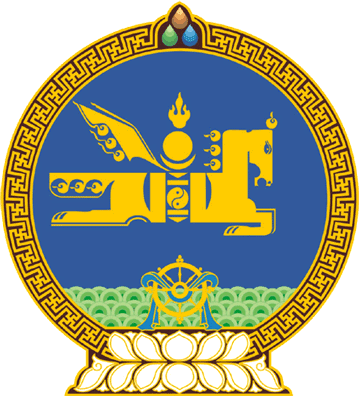 МОНГОЛ УЛСЫН ИХ ХУРЛЫНТОГТООЛ2017 оны 12 сарын 14 өдөр     		            Дугаар 82                     Төрийн ордон, Улаанбаатар хотХууль хэрэгжүүлэх зарим аргахэмжээний тухайМонгол Улсын Их Хурлын чуулганы хуралдааны дэгийн тухай хуулийн 24 дүгээр зүйлийн 24.6 дахь хэсгийг үндэслэн Монгол Улсын Их Хурлаас ТОГТООХ нь:1.Малын  генетик нөөцийн тухай хууль баталсантай холбогдуулан  дараахь арга хэмжээг авч хэрэгжүүлэхийг Монгол Улсын Засгийн газар /У.Хүрэлсүх/-т даалгасугай:1/Монгол Улсын малын генетик нөөцийн төлөв байдлыг үнэлэх бэлтгэл ажлыг хангаж, үнэлгээг 2019 оны 11 дүгээр сарын 01-ний дотор явуулж, дүнг тухайн онд багтаан Улсын Их Хуралд танилцуулах;2/хууль хэрэгжүүлэхтэй холбогдсон зохион байгуулалт, шилжилтийн үеийн  бэлтгэл ажлыг хангах;		3/хуульд заасан захиргааны хэм хэмжээний актыг  2018 оны 06 дугаар сарын 01-ний дотор боловсруулан, хууль таниулах ажлыг зохион байгуулах;		4/Зөрчлийн тухай хуульд нэмэлт, өөрчлөлт оруулах тухай хуулийн төслийг боловсруулж,  2018 оны 03 дугаар сарын 01-ний дотор  Монгол Улсын Их Хуралд өргөн мэдүүлэх.	2.Тогтоолын хэрэгжилтэд хяналт тавьж ажиллахыг Улсын Их Хурлын Байгаль орчин, хүнс, хөдөө аж ахуйн байнгын хороо /Ц.Гарамжав/-нд үүрэг болгосугай.			МОНГОЛ УЛСЫН 		ИХ ХУРЛЫН ДАРГА					    М.ЭНХБОЛД